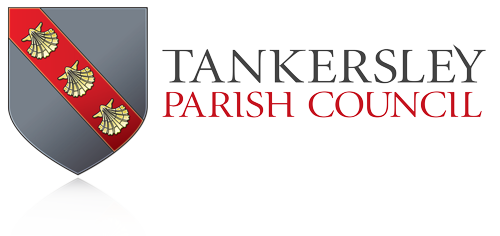 Clerk:In process of appointment.							Email: clerk@tankersleypc.org						                          Minutes of the Meeting of Tankersley Parish Council held on Monday 15th July 2019In attendance were: Cllr C Smart (Chair), Cllr Robert Lodge (Vice Chair), Cllr Richard Garforth, Cllr David Laughton, Cllr John Hopkinson, Cllr John Wilson (BMBC), Cllr Dennis Simpson. Graham Earnshaw, the new PC Clerk was in attendance.1. Apologies received for absence from Cllr Trevor Jones2.To receive any declarations of pecuniary interest relating to any Agenda item.None3. To confirm the minutes of meeting held on Monday 17th June 2019, as a true and correct record. Agreed Councillor Lodge and seconded Councillor Simpson. As such the Chair was authorised to sign them. 4. The Chair presented a report to Councillors, regarding ongoing issues and actions resulting from the last meeting:Interviews for new clerk post scheduled were held on 8th & 9th July with 4 applicants invited for interview. Graham Earnshaw had been appointed as the new clerk to the Parish Council. The Chair would ask Graham to prepare new files to keep records of Council business. Graham had been appointed on the existing Clerk’s contract. YLCA has produced an updated version of this and discussions will be held with Graham regarding transitioning to this at a later date. Action: Chair9a) The Clerk had shared contact details with Cllr Barnard for KFC Management with a view to discuss the possibility of Litter picking in association with Twiggs so he can liaise with them in respect of activity in the Penistone Area and can also take it up with the Chair of the South Area Council for east of the M1, i.e. the part of the Tankersley Parish which falls within the Rockingham Ward.9b) Councillor Barnard had sent contact details to Councillor Hopkinson in relation to WIFI facilities in a Penistone Community Centre in case he wished to add this element to a funding bid for improvements to Tankersley Welfare Hall.  : Aries Networks Ltd. Alan Garner Email:- alan@ariesnetworks.co.uk  and alan.garner@aiesnetworks.co.uk Tel:-  (01302) 220601 and (07939) 309095.   Councillor Hopkinson confirmed that this would not be part of the bid at this stage.A complaint had been received regarding overgrown hedges that were infringing on a footpath adjacent to 51 The Avenue. The White Rose July update had been circulated to Councillors. Barnsley Funding & Support Forum – 18 July 2019. Noted5. To discuss any matters arising from the minutes of the last meeting, not covered by agenda items.It was noted that the vegetation on Westwood New Road had been cut back after communications with BMBC following the last Parish Council meeting.There was no update from Councillor Barnard regarding his contact with Highways and work needing to be completed on Lidgett Lane.  6.Financial Matters:c) Current and Deposit Account Statements  as at 5th July 2019                  d) Other Financial Mattersa) Any other financial matters.It was reported that the process of adding new signatories to the Parish Council bank account and removing previous ones had not yet been completed. Discussions were ongoing with Nat West to expedite this issue. However, the changes would need to be confirmed at a meeting of the Parish Council when they were complete. It was agreed to hold an extraordinary meeting of the Parish Council on Monday the 22nd July at 7.00 in Tankersley Welfare Hall to confirm the changes:To remove from the account: Helen Reckless, Paul Simpkin, Kerry Blantern;To add: Vice Chair Robert Thomas Lodge, and Chair Carol Ann Smart;Councillor Dennis Simpson to remain on the mandate.Change address from 52, Hall Wood Road, Burn Cross, Sheffield, S35 1TS, to 11 Chapel Road, Pilley, Barnsley, S75 3AF.The new clerk Graham Earnshaw will be added at a future date and the address changed to his when a contract is signed, and handover completed.Action: Chair and Dennis Simpson7. Planning 7.1 To consider and decide upon the following planning applications;7.2 To receive information on the following ongoing issues and decide further action where necessary;a) 2019/0598 - Erection of detached bungalow – land adjacent 21 Pilley Green, Pilley, Barnsley, S75 3AB.  Comments had been submitted on behalf of the Parish Council but no response had been received as yet.b)2019/0503 – Erection of four industrial units (B1, B2 and B8) each with 3 storey ancillary office accommodation, car parking, service yards and associated works – Wentworth Industrial Estate. Councillor Garforth had researched the company that was involved with this planning application. It appeared it was involved in metal processing which would involve associated waste processing, and he questioned whether this was covered in the planning definitions of light industrial (B1) and general industrial (B2). It was agreed that this would be kept under review when more details of precise activities to be undertaken in the development were available.ii) 2018/1361 – Development off New Road (Old Marron’s Site). – Lynne Loxley, Resident, had sent an e mail update, based on correspondence with Councillor Barnard and the purchasing company. Some changes to the initial plans were noted, viz: the design of the road into the site, the turnaround feature at the start of the site, and the hedgerow that will run alongside Thornecliffe Way. No further concerns had been raised at this point.8. Community Action and Communicationa) Fly tipping – none received. It was noted that the bins on Black Lane near Tankersley Church would benefit from more frequent emptying as people were using these as they drove by. It was agreed to contact BMBC for a response. Action: Clerk.b) Dog Fouling – It was agreed to purchase a bulk supply of bags, noting that £95 had been spent on these in the previous financial year. Action:  Clerk and Councillor Garforth.c) Anti-Social Behaviour – None reported.d) Other Matters –i) It was reported that there had been a recent armed robbery at Tankersley Post Office. It was agreed to send a bunch of flowers (approximately £30) to the owners of the Post Office to express solidarity and support for their continued service to the community following such an ordeal. Action: Clerk.ii) It was noted that both Hermit Hill Road and Lidgett Lane had both been closed recently but without any notification to local residents. Councillor Wilson stated that the usual protocol was that Parish Councils are notified of road closures via the Clerk. On this occasion this had not happened. Councillor Simpson had pursued this with BMBC but so far had not had a response.iii) 51 The Avenue, Pilley property confirmed as Berneslai Homes. Neighbours have reported to the Parish Council that the garden is over grown and the privet fence at the front of the property is growing over the public footpath. Councillor Simpson had pursued this with Berneslai Homes and the foliage had now been cut back.9. Matters requested by Councillors;a) It was noted that there had been no further reports of anti-social behavior at Broad Ings Wood since the wooden classrooms had been dismantled.b) Correspondence had been received on the impact of revised bus services that ran past Wentworth Station (X2 and 2). It was agreed that a response should be sought from both Stage Coach (the bus operator) and SYPTE. Action: Clerk.c) A notice to withdraw from one of the allotments in Pilley had been received. There was a discussion relating to how to allocate this. It was agreed that the Clerk would contact the individual concerned to confirm their notice to withdraw was received in writing (Action: Clerk). It was agreed that the person who was number 1 on the waiting list would be written to confirming details of handover (if the allotment was still wanted) (Action: Clerk). It was further agreed that an audit and review of Allotment Records and oversight responsibilities within the Council would be conducted, Action: Chair.d) It was noted that the grass verge on the A61 adjacent to the turn-off into Tankersley was badly overgrown, and this presented a danger to drivers who could not see oncoming traffic clearly. It was agreed that the Clerk should write to the Highways Department in BMBC with a view to adding this task to the annual activity list, Action: Clerk.10. Group Reports;None Received11. To discuss 2019 eventsa) Bonfire – it was agreed that the bonfire would go ahead and the date would be November the 2nd. It was agreed there needed to be a subcommittee to ensure that all associated tasks were allocated and completed. It was agreed that Councillor Hopkinson would act as Chair of the Bonfire subcommittee and he would draw up the project plan for the bonfire. The Clerk would forward all information garnered from the organisation of previous bonfires to Councillor Hopkinson. The subcommittee would also include Councillors Simpson, Garforth and Laughton. Priorities at this stage were to establish the purchase of fireworks, whether training is available for the lighting of fireworks, or if an alternative approach would be for a contracted party to be enlisted to set off fireworks. It is essential that there are adequate numbers of people to carry out work to ensure the success of the bonfire event and the health and safety of all those present. It was agreed that in addition to the councillors there will need to be at least ten volunteers from the local community. Action: Councillor Hopkinson.It was agreed that there would be a collection on bonfire night in favour of a chosen charity, the charity to be agreed at a later date.b) Christmas Party – the date for this is the 6th December. Judith Hopkinson has confirmed that Tankersley Welfare Hall is booked for that date. Several Volunteers have supported the party every year by preparing the food but there is still a need for volunteers for during the party. Those present need to have certification in order to meet regulations for such an event and some of this was covered by the previous Chair and Clerk and might incur future training. Approximately 6 volunteers are required to help support the party. It was agreed to try to enlist volunteers from some of the groups that use Tankersley Welfare Hall, and parent groups at Tankersley School. Action: Chair.c)Training for new Councillors – Councillor Laughton will be attending the training for new Councillors at Northern College, Wentworth, on the 19th July.d) Updating of the Parish Council website and associated training. Councillor Garforth agreed to look into this and provide training/guidance to Councillors and the new clerk as appropriate. Action: Councillor Garforth.12. To receive Correspondence and agree appropriate actions.Several items of correspondence were reported.a) A questionnaire from Penistone area Council about leisure facilities in the area. Circulated to all Councillors. b) A request for information from Cantley with Branton Parish Council regarding setting up a Council designated mobile phone contract with no utility bill or such and a two-signatory cheque mandate. The issue was noted but Councillors had no advice to offer. c) A request for information from Knaresborough Town Council regarding the use of Justgiving or Crowdfunding to raise funds for a Community Performance Pavilion. The issue was noted but Councillors had no advice to offer.d) South Yorkshire Police and Crime Panel -Advertisement for role of Independent Member. Noted but no action.e) NALC Executive’s Bulletin. Circulated to councillors.f) A letter from Mr Roland Fossett, local resident regarding the lack of amenities in the local area and in support of a café/bar development in the Pilley area. It was agreed that a response be sent by the chair indicating that at present no formal planning application had been received by Barnsley MB Council and therefore there was nothing to comment upon at this stage. Also to point out the availability of classes and social activities in the community Centre. Action: Chair.There being no other business, the Chairperson closed the meeting at 9.20 pm.  Date of next meeting (Extraordinary) Monday 22ndth July 2019.    a) Expenditure    a) Expenditurei)  Clerks Salary July ’19£155.85ii) Clerks Expenses June ‘19£37.64   b) Income   b) Incomei)  Interest on Deposit account – June ‘19i)  Interest on Deposit account – June ‘19£1.91Current£15,571.67Deposit£12,477.89Total£28,049.56 a) 2019/0664 - Erection of Class B8 Storage and distribution warehousing and ancillary Class B1 office space and associated access (Approval of reserved matters relating to the layout, scale, design and external appearance and landscaping of the development approved under outline planning permission 2017/0599) - Location - Land off Maple Grove/ Maple Court, Tankersley, Barnsley.Councillors discussed the application and noting that 83% of trees would be kept and 17% removed from the site, and the following paragraph in the Aboricultural Impact Assessment Report:“In summary the proposed loss of category C trees on site is consideredacceptable. The loss of category B trees and TPO’d trees could bemitigated along the western boundary if necessary, to ensure thewoodland group is maintained. Further planting within the SurveyArea along the frontage of Maple Court, Maple Road and the siteseastern boundary would also benefit the Survey Area and localcontext creating a green envelope enclosing the site. Consideration ofamending the current TPO outline should be considered, should theproposed development be consented. This would preserve theremaining woodland and associated new planting and re-stockingalong its entire length”.However, Councillors could not see any commitment to additional planting of trees in the planning documents submitted. It was agreed that BMBC Planning Department be contacted to see if it was possible to mandate the planning applicant in this regard. Action: ClerkAction: Clerk.